Образац1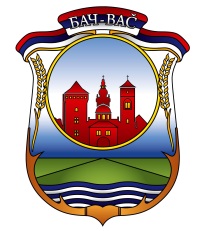 ОПШТИНА БАЧ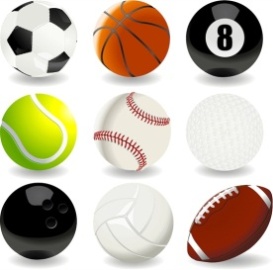 ДЕО 11. ПОДАЦИ О ОРГАНИЗАЦИЈИ ПОДНОСИОЦУ ПРЕДЛОГА ПРОГРАМА 2. ПОДАЦИ О ОРГАНИЗАЦИЈИ НОСИОЦУ ПРОГРАМАДЕО 2/11. Област/и општег интереса на коју се програм односи (заокружити све области које су предлогом програма обухваћене):ГОДИШЊИ ПРОГРАМИ-по члану 2. Правилника,став 1.тачкe:1) подстицање и стварање услова за унапређење спортске рекреације, односно бављења грађана спортом, посебно деце, омладине, жена и особа са инвалидитетом;2) изградња, одржавање и опремање спортских објеката на територији општине Бач, а посебно јавних спортских терена у стамбеним насељима или у њиховој близини и школских спортских објеката, и набавка спортске опреме и реквизита;3) организација спортских такмичења од посебног значаја за општину Бач;5) учешће спортских организација са територије општине Бач у домаћим и европским клупским такмичењима;6) физичко васпитање деце предшколског узраста и школски спорт (унапређење физичког вежбања, рад школских спортских секција и друштава, општинска, градска и међуопштинска школска спортска такмичења и др.);8) делатност организација у области спорта са седиштем на територији Општине које су од посебног значаја за Општину;10) стипендирање за спортско усавршавање категорисаних спортиста, посебно перспективних спортиста;12) едукација, информисање и саветовање грађана, спортиста и осталих учесника у систему спорта о питањима битним за одговарајуће бављење спортским активностима и делатностима;13) периодична тестирања, сакупљање, анализа и дистрибуција релевантних информација за адекватно задовољавање потреба грађана у области спорта на територији општине Бач, истраживачко-развојни пројекти и издавање спортских публикација;14) унапређивање стручног рада учесника у систему спорта са територије општине Бач подстицање запошљавања висококвалификованих спортских стручњака и врхунских спортиста;16) награде и признања за постигнуте спортске резултате и допринос развоју спорта.Напомена: За сваку област општег интереса по тачкама1,2,3,5,6,8,10,12,13,14 и 16 попуњвају се само делови обрасца 2 и 3 и слажу по поменутим тачкама. Заједнички део апликационог формулара су делови 1,4 и 5.ДЕО 2/2Програм у области (из 2/1): Назив програма (од 5 до 10 речи)Локација(е) (навести све локације на којима се програм реализује)Износ који се потражује из буџета општине БачКратак садржај (опис) програма (највише једна страна) – укратко представити:(Код учешћа на међународним такмичењима посебно навести: назив такмичења, место одржавања, термин, очекивани број земаља ученсника, очекивани број спортиста на такмичењу, број спортиста носиоца програма, број службених лица носиоца програма, очекивани резултат на такмичењу)Детаљан опис активности  којима ће се програм реализовати) – Означење и опис програмских целина и активности - навести хронолошки све активности које ће се реализовати у оквиру програма, и сваку описати са једним или два пасуса у којима ће се навести подактивности, које ће циљне групе бити обухваћене, како ће се реализовати, шта ће бити улога сваког од партнера.Детаљан опис активности повезаних са спортом децеВреме реализације програма и динамика реализације (трајање и план активности):6.1. Време 6.2. Време почетка реализације6.3. Време завршетка реализације6.4. Активности/ програмске целине по месецима(означавање се врши са XX)Учесници у реализацији програма:7.1. Руководилац програма (име, презиме, звање, функција, досадашње искуство)7.2. Број учесника (укупан број и број по категоријама-улогама у програму)7.3. Лица која се предлажу за реализацију рограма (по програмским целинама и улогама у програму)7.4. Организације партнери (опис партнера)и разлози за предложену улогу сваког партнераОчекивани резултати програма:Опис опште сврхе која се жели постићи реализацијом програма Опис резултата– резултати (користи које настају као последица успешно изведених активности); утицај на циљне групе; публикације и остали производи; могућност понављања.Евалуација програма (како ће се пратити реализација програма, укључујући и наменско коришћење средстава и вршити оцењивање реализације програма; хоће ли евалуација бити унутрашња или спољна):Како ће се пратити реализација програма?Како ће се пратити наменско коришћење средстава?План евалуације - Које ће се процедуре за процену успешности програма користити (са становишта ефикасности, успешности, утицаја, релевантности и одрживости) – ко ће радити евалуацију, када, шта се оцењује, шта ће се, како и заштопратити и оцењивати; индикатори успешности реализације програма?Финансијски план програма –по изворима прихода и врстама трошкова:10.1. Укупна вредног програма:10.2.  Нефинансијско учешће носиоца програма: 10.3. Финансијски план програма:Потребна средства за релизацију програмапрограма:Укупни трошкови реализације програма:НАПОМЕНА: Наведени финансијски план програма садржи могуће (допуштене) финансијске трошкове, у оквиру којих су наведени дозвољени трошкови по врстама трошкова. Сваку врсту трошкова, треба поделити на подврсте (нпр. 1. на 1.1., 1.2, 1.3), у зависности од природе трошка. На пример: трошкове путовања разделити према виду превоза и да ли је у земљи или иностранству; бруто зараде лица запослених на реализацији програма разделити према називима радних места, односно улози у реализацији програма; хонораре учесника у рeализацији програма разделити према програмским целинима у којима су ангажовани,односно улози у реализацији програма, итд. Буџет програма може бити приложен и као посебна ексел табела.10.4. Динамички план коришћења средстава:(За прву половини године макс. од 50% укупног буџета програма. осим програме чије се активности реализују сезонски или једнократно)чл.31.став 2 Правилника.)10.4.1 Динамику коришћења средстава -финансијски план по врстана трошкова и месецима:10.5. Учешће на великом међународном спортском такмичењу (рекапитулација трошкова)- Трошкови припреме за такмичење:- Трошкови учешћа на такмичењуКако ће реализовање програма бити медијски подржано:Место такмичења у календару такмичења:Посебне напомене:ДЕО 3СПОРТСКИ САВЕЗ ОПШТИНЕ БАЧПРЕГЛЕД НОСИЛАЦА ГОДИШЊИХ ПРОГРАМА И УКУПНО ПРЕДЛОЖЕНИХ СРЕДСТАВА ПО ОБЛАСТИМА ОПШТЕГ ИНТЕРЕСАЗА ОБЛАСТ ОПШТЕГ ИНТЕРЕСА ПОД ТАЧКОМ 1)ЗА ОБЛАСТ ОПШТЕГ ИНТЕРЕСА ПОД ТАЧКОМ 2)ЗА ОБЛАСТ ОПШТЕГ ИНТЕРЕСА ПОД ТАЧКОМ 3)ЗА ОБЛАСТ ОПШТЕГ ИНТЕРЕСА ПОД ТАЧКОМ 4)ЗА ОБЛАСТ ОПШТЕГ ИНТЕРЕСА ПОД ТАЧКОМ 5)ЗА ОБЛАСТ ОПШТЕГ ИНТЕРЕСА ПОД ТАЧКОМ 6)ЗА ОБЛАСТ ОПШТЕГ ИНТЕРЕСА ПОД ТАЧКОМ 8)ЗА ОБЛАСТ ОПШТЕГ ИНТЕРЕСА ПОД ТАЧКОМ 9)ЗА ОБЛАСТ ОПШТЕГ ИНТЕРЕСА ПОД ТАЧКОМ 10)ЗА ОБЛАСТ ОПШТЕГ ИНТЕРЕСА ПОД ТАЧКОМ 11)ЗА ОБЛАСТ ОПШТЕГ ИНТЕРЕСА ПОД ТАЧКОМ 12)ЗА ОБЛАСТ ОПШТЕГ ИНТЕРЕСА ПОД ТАЧКОМ 13)ЗА ОБЛАСТ ОПШТЕГ ИНТЕРЕСА ПОД ТАЧКОМ 14)ЗА ОБЛАСТ ОПШТЕГ ИНТЕРЕСА ПОД ТАЧКОМ 15)ЗА ОБЛАСТ ОПШТЕГ ИНТЕРЕСА ПОД ТАЧКОМ 16)ПРЕГЛЕД НОСИЛАЦА ГОДИШЊИХ ПРОГРАМА И УКУПНО ПРДЛОЖЕНИХ СРЕДСТАВА (попуњавају подносиоци програма)ЛИЦЕ ОВЛАШЋЕНО ЗА ЗА ЗАСТУПАЊЕ СПОРТСКОГ САВЕЗА________________________________ДЕО 4ПРИЛОЗИ УЗ ПРЕДЛОГ ПРОГРАМАНосилац програма: ПОТПИС ПОДНОСИОЦА ПРЕДЛОГА ПРОГРАМА___________________________ДЕО 5УПУТСТВА: При креирању програма и попуњавању обрасца треба водити рачуна да програм мора да испуњава услове и критеријуме из члана 118. Закона о спорту („Службени гласник РС“, бр.10/16) и услове и критеријуме из Правилника о финансирању програма којима се остварује општи интерес у области спорта општине Бач.Предлог програма треба да прати Пропратно писмо у коме се наводе најосновније информације о организацији и предложеном програму (назив, временско трајање, финансијски износ тражених средстава). Пропратно писмо потписује лице овлашћено за заступање организације.За набавку добара и услуга потребних за реализацију програма мора се планирати спровођење јавне набавке у складу са законом.Из буџета Општине се финансирају само програми Општинског спорског  савеза за гране спорта које су од посебног значајаза општину Бач у складу са  Законом о спорту и овим Правилником.За сваку област општег интереса из дела 2/1. попуњава се посебан образац.У оквиру обрасца у делу 2/2 тачка 5 (детаљан опис активности) посебно се означавају и приказују самосталне програмске целине (на пример, код програма организације спортских такмичења посебно се приказују припреме а посебно учешће на такмичењу и то посебно за свако такмичење у коме се учествује), укључујући и програмске целине које се састоје из активности повезаних са спортом деце.Трошкови реализације програма морају бити у оквиру сваке ставке раздвојени на подтрошкове, према врсти, са међузбиром (нпр. 1. путни трошкови – 1.1. путни трошкови у земљи, 1.2. путни трошкови у иностранству, 1.3 дневнице у земљи, 1.4. дневнице у иностранству, међузбир Путни трошкови.).Обавезно треба поштовати форму при попуњавању обрасца (немојте брисати, мењати редослед питања и сл). Програм треба написати тако што се у обрасцу одговара на постављена питања – ништа се не „подразумева“.Образац треба попунити фонтом ариал 10, без прореда.Једино дозвољено одступање је болд или италик, ако се нађе за потребно.Образац обавезно потписати плавом хемијском или пенкалом и ставити печат.ИЗЈАВА:Изјављујем да смо упознати и сагласни да Општина Бач није у обавези да одобри и финансира предложени програм. Изјављујем, под материјалном и кривичном одговорношћу, да су подаци наведени у овом обрасцу и документима поднетим уз овај образац истинити и веродостојни.Изјављујем да Општина Бач може сматрати, у складу са Законом о спорту и овим правилником, да је предлог програма повучен уколико се не одазовемо позиву за закључење уговора у року од осам дана од дана позива или не извршим тражена прецизирања и интервенције у предлогу програма. Изјављујем да смо сагласни да Општина може у случају смањеног остварења прихода, пренос средстава вршити по приоритетима и роковима које на предлог Комисије утврди Општинско веће.Изјављујем да није и да неће бити поднет Програм за финансирање активности које су предмет овог Програма код другог нивоа власти у Републици Србији.Место и датум: _______________________________                                                                            М.П.РУКОВОДИЛАЦ ПРОГРАМА                                                ЛИЦЕ ОВЛАШЋЕНО ЗА ЗАСТУПАЊЕ 		                   ПОДНОСИОЦА ПРЕДЛОГА ПРОГРАМАПРЕДЛОГ ГОДИШЊИХ ПРОГРАМА  СПОРТСКИХ ОРГАНИЗАЦИЈАКОЈИМА СЕ ОСТВАРУЈЕ ОПШТИ ИНТЕРЕС У ОБЛАСТИ СПОРТА, КОЈЕ ПРЕДЛАЖЕ ОПШТИНСКИ СПОРТСКИ САВЕЗУ 20___. ГОДИНИНАЗИВ ОРГАНИЗАЦИЈЕ: ..........................................................АПЛИКАЦИОНИ ФОРМУЛАРПун назив:Седиште и адреса:Број телефона:Факс:Е-маил:Интернет страна (Wеб страна)Особа за контакт (име, презиме, адреса, мејл, телефон, мобилни телефон:Пун назив:Скраћени називСедиште и адреса:Број телефона:Факс:Е-маил:Интернет страна (Wеб страна)Број текућег рачуна и назив и адреса банке:Број текућег рачуна за финансирање годишњих програма и назив и адреса банкеПорески идентификациони број:Особа за контакт (име, презиме, адреса, мејл, телефон, мобилни телефон:Грана Област спортаРанг гране спорта у Националној категоризацији  спортоваРанг надлежног општинског гранског спортског савезаОрган код кога је организација регистрована и регистарски бројИме и презиме, функција, датум избора и дужина мандата лица овлашћеног за заступање, адреса, мејл, телефон, мобилни телефонИме и презиме председника органа управе организације, адреса, мејл и телефонЧланство у спортским савезимаПредставници спортске организације у спортским савезима (име, презиме и функција)Укупан број чланова (по категоријама , посебно спортских организација)Број регистрованих и број категорисаних(по категоријама) спортистаБрој регистрованих жена спортистаБрој регистрованих и број категорисаних (по категоријама) спортских стручњакаУкупан број запосленихУкупан број спортских организација чланова организацијеДатум одржавања последње Изборне скупштинеДатум одржавања последње седнице СкупштинеУкупни приходи у претходној години. Укупни приходи у претходној години из јавних прихода (сви извори), укључујући и јавна предузећа и друге организације којима је оснивач Република Србија, АП и ЈЛСПланирани приходи у текућој години.Да ли  постоје ограничења у коришћењу имовине и обављању делатности (стечај,  ликвидација, забрана обављања делатности)Да ли организација има у току судске и арбитражне спорове (које и вредност спора)Да ли је организација у последње три године правноснажном одлуком кажњена за прекршај или привредни преступ у вези са својим финансијским пословањем, коришћењем имовине, раду са децом и спречавањем негативних појава у спортуДа ли организација има блокаду рачуна, пореске дугове или дугове према организацијама социјалног осигурањаНазив програма који је у претходној години финансиран из јавних прихода,  датум подношења извештаја и да ли је реализација програма позитивно оцењенаБрој под којим је савез уписан у матичној евиденцији и датум уписаДатум усвајања програма развоја гране односно областиУкупни трошкови програмаИзнос који се потражује из буџета општине Бач% укупних трошкова програма који се тражи из буџета општине  БачНАЗИВ123456789101112УчесникИЗВОРИ ПРИХОДА Планирана средставаМинистарство омладине и спортаДруга министарства/државни органи (навести који)Буџет општине БачСпортски савезСопствена средстваСпонзори (који)Донатори (који)Остали извори УКУПНИ ПРИХОДИВРСТА ТРОШКОВАЈЕД. МЕРЕ БРОЈ ЈЕД. ЦЕНА по јединициУКУПНОДиректни трошкови1. трошкови путовања (превоз) за спортисте и спортске стручњаке који непосредно учествују у реализацији програма 2.трошкови путовања (превоз) за друга лица која непосредно учествују у реализацији програма3. трошкови куповине спортске опреме (дресови, тренерке, торбе, лопте идр.)  и реквизита4.трошкови куповине остале основне опреме потребне за непосредну реализацију програма (струњаче, чамци, једрилице, гимнастичке справе, кошеви, голови и др.)5. трошкови смештаја и исхране 6. Трошкови котизације за учешће на такмичењу7. Трошкови изнајмљивања простора8.трошкови изнајмљивања опреме и реквизита9.трошкови прилагођавања спортског објекта захтевима одржавања одређеног такмичења10. хонорари лица која учествују у реализацији програма11. транспорт опреме и реквизита12. осигурање и осигурање врхунских спортиста, спортских стручњака и спортиста репрезентативаца (чл.21. Закона о спорту)13. осигурање опреме потребне за непосредну реализацију програма14. финансијске услуге (банкарске и књиговодствене)15. визе16. ширење информација и комуникације 17.маркетинг и набавка пропагандног материјала18. Превод докумената19. штампање публикација и материјала20. набавка средстава за опоравак спортиста, преписана од стране овлашћеног доктора;21. здравствени прегледи спортиста лечење спортиста и медицинска едукација22. антидопинг контрола и едукација23.спровођење екстерне ревизије реализације програма24. трошкови зараде лица запослених на реализацији програма (бруто зарада)25.  спровођења јавних набавки 26. набавка стручне литературе и компјутерских програма27. трошкови организације сталне спортске арбитраже и арбитражног поступка28. школарине и стручно усавршавање, као и котизације за учешће у стручном усавршавању спортским стручњацима  и стручњацима у спорту29. чланске обавезе према међународној федерацији30. трошкови обезбеђења и лекарске службе на такмичењу31.  куповина и изнајмљивање возила32. набавка пехара, медаља, диплома и сл.33.дневнице спортиста и спортских стручњака који учествују на припремама, односно међународном такмичењу34.дневнице других лица који учествују у реализацији програма35.превоз опреме и реквизита36.лекови, суплементи и медицинска помагала37.набавка канцеларијске опреме (компјутер, телефон, штампач, телевизор, пројектор и сл.)38.набавка канцеларијског материјала неопходног за реализацију програма )оловке, папит и  др.)39.Трошкови за активности повезане са спортом деце (врсте и подврсте трошкова)  Укупни оправдани  директни трошковиИндиректни трошкови носиоца програма (максимално 15% од оправданих директних трошкова)1. Зараде запослених код носиоца програма који не реализују непосредно пограмске активности)2. остали трошкови  (трошкови комуналних услуга, птт трошкови, интернет и други потрошни материјал)3. Индиректни трошкови за активности повезане са спортом деце (врсте и подврсте трошкова) Укупни оправдани индиректни трошковиУКУПНОУкупни директни и индиректни трошкови за активности повезане са спортом деце -најмање 15% од укупних трошковаР.бр.СПОРТСКА ОРГАНИЗАЦИЈАСредства одобрена у прет. годиниТражена средстваПредложена средства1.2.Р.бр.СПОРТСКА ОРГАНИЗАЦИЈАСредства одобрена у прет. годиниТражена средстваПредложена средства1.2.Р.бр.СПОРТСКА ОРГАНИЗАЦИЈАСредства одобрена у прет. годиниТражена средстваПредложена средства1.2.Р.бр.СПОРТСКА ОРГАНИЗАЦИЈАСредства одобрена у прет. годиниТражена средстваПредложена средства1.2.Р.бр.СПОРТСКА ОРГАНИЗАЦИЈАСредства одобрена у прет. годиниТражена средстваПредложена средства1.2.Р.бр.СПОРТСКА ОРГАНИЗАЦИЈАСредства одобрена у прет. годиниТражена средстваПредложена средства1.2.Р.бр.СПОРТСКА ОРГАНИЗАЦИЈАСредства одобрена у прет. годиниТражена средстваПредложена средства1.2.Р.бр.СПОРТСКА ОРГАНИЗАЦИЈАСредства одобрена у прет. годиниТражена средстваПредложена средства1.2.Р.бр.СПОРТСКА ОРГАНИЗАЦИЈАСредства одобрена у прет. годиниТражена средстваПредложена средства1.2.Р.бр.СПОРТСКА ОРГАНИЗАЦИЈАСредства одобрена у прет. годиниТражена средстваПредложена средства1.2.Р.бр.СПОРТСКА ОРГАНИЗАЦИЈАСредства одобрена у прет. годиниТражена средстваПредложена средства1.2.Р.бр.СПОРТСКА ОРГАНИЗАЦИЈАСредства одобрена у прет. годиниТражена средстваПредложена средства1.2.Р.бр.СПОРТСКА ОРГАНИЗАЦИЈАСредства одобрена у прет. годиниТражена средстваПредложена средства1.2.Р.бр.СПОРТСКА ОРГАНИЗАЦИЈАСредства одобрена у прет. годиниТражена средстваПредложена средства1.2.Р.бр.СПОРТСКА ОРГАНИЗАЦИЈАСредства одобрена у прет. годиниТражена средстваПредложена средства1.2.Р.бр.НАЦИОНАЛНИ САВЕЗСредства одобрена у прет. годиниПотребна средстваПредлог средства1.2.Бр.Врста прилога(обавезни)Предлагач програма(означити X)Попуњава КомисијаНапомене1.пропратно писмо2. копија решења о регистрацији организације3.три примерка обрасца предлога програма4. Копија уговора о отварању рачуна са управом за трезор/депо картон5.одлуке о суфинансирању програма или потврда намере о суфинансирању програма6.копија статута7.копија годишњег извештаја и завршног рачуна за претходну годину и финансијског плана за текућу годину8.изјава да не постоје препреке из члана 7. ст. 2. и члана 8. ст. 2. Правилника9.Календар такмичења за програм организације 10.Одлука надлежног органа носиоца програма о утврђивању предлога годишњег програма11.Изјаву о партнерству попуњену и потписану од стране свих партнера у програму12.Одлука  Општинског Спортског савеза о утврђивању предлога годишњих програма спортских организација13. Копија решења о додели ПИБ-а (ако ПИБ није садржан у решењу о регистрацији)14.Списак усвојених и на сајту савеза објављених спортских правила(статут и правилници- орган и датум усвајања)15потврда надлежног националног гранског спортског савеза о чланству спортске организацијеДруги прилози1Анализе, студије,2Прегледи података3.